It was brought to the attention of SG12 that the SCV is still discussing the harmonization of the term broadband access across the ITU having the following to options on the table:[1] broadband access: Access in which the connection(s) capabilities support data rates greater than 2 Mbit/s.[2] broadband access: Access in which the connection(s) capabilities support data rates significantly greater than the narrowband rate access.Study Group 12 reviewed the topic and strongly recommends to the SCV not to accept either of the above as common ITU definition. The term broadband in this context is technically not correct since it refers to what precisely should be referred to as internet access speed. SG12 has made great progress in our work to define and harmonize a common Internet access capacity metric and latency metric with methods of measurement. Once the metrics and measurement methods are approved, it is up to stakeholders to define their requirements in these dimensions, and avoid mentioning a numerical limit that will require frequent updates._______________________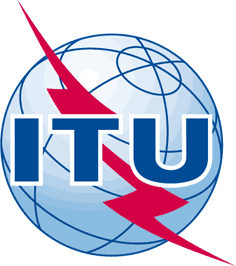 INTERNATIONAL TELECOMMUNICATION UNIONTELECOMMUNICATION
STANDARDIZATION SECTORSTUDY PERIOD 2017-2020INTERNATIONAL TELECOMMUNICATION UNIONTELECOMMUNICATION
STANDARDIZATION SECTORSTUDY PERIOD 2017-2020INTERNATIONAL TELECOMMUNICATION UNIONTELECOMMUNICATION
STANDARDIZATION SECTORSTUDY PERIOD 2017-2020INTERNATIONAL TELECOMMUNICATION UNIONTELECOMMUNICATION
STANDARDIZATION SECTORSTUDY PERIOD 2017-2020INTERNATIONAL TELECOMMUNICATION UNIONTELECOMMUNICATION
STANDARDIZATION SECTORSTUDY PERIOD 2017-2020SCV-TD97SCV-TD97INTERNATIONAL TELECOMMUNICATION UNIONTELECOMMUNICATION
STANDARDIZATION SECTORSTUDY PERIOD 2017-2020INTERNATIONAL TELECOMMUNICATION UNIONTELECOMMUNICATION
STANDARDIZATION SECTORSTUDY PERIOD 2017-2020INTERNATIONAL TELECOMMUNICATION UNIONTELECOMMUNICATION
STANDARDIZATION SECTORSTUDY PERIOD 2017-2020INTERNATIONAL TELECOMMUNICATION UNIONTELECOMMUNICATION
STANDARDIZATION SECTORSTUDY PERIOD 2017-2020INTERNATIONAL TELECOMMUNICATION UNIONTELECOMMUNICATION
STANDARDIZATION SECTORSTUDY PERIOD 2017-2020SCVSCVINTERNATIONAL TELECOMMUNICATION UNIONTELECOMMUNICATION
STANDARDIZATION SECTORSTUDY PERIOD 2017-2020INTERNATIONAL TELECOMMUNICATION UNIONTELECOMMUNICATION
STANDARDIZATION SECTORSTUDY PERIOD 2017-2020INTERNATIONAL TELECOMMUNICATION UNIONTELECOMMUNICATION
STANDARDIZATION SECTORSTUDY PERIOD 2017-2020INTERNATIONAL TELECOMMUNICATION UNIONTELECOMMUNICATION
STANDARDIZATION SECTORSTUDY PERIOD 2017-2020INTERNATIONAL TELECOMMUNICATION UNIONTELECOMMUNICATION
STANDARDIZATION SECTORSTUDY PERIOD 2017-2020Original: EnglishOriginal: English2/122/122/12Virtual, 17 June 2019Virtual, 17 June 2019TD(Ref.: SG12-LS72)TD(Ref.: SG12-LS72)TD(Ref.: SG12-LS72)TD(Ref.: SG12-LS72)TD(Ref.: SG12-LS72)TD(Ref.: SG12-LS72)TD(Ref.: SG12-LS72)TD(Ref.: SG12-LS72)Source:Source:Source:ITU-T Study Group 12ITU-T Study Group 12ITU-T Study Group 12ITU-T Study Group 12ITU-T Study Group 12Title:Title:Title:LS on definition of broadband accessLS on definition of broadband accessLS on definition of broadband accessLS on definition of broadband accessLS on definition of broadband accessPurpose:Purpose:Purpose:LIAISON STATEMENTLIAISON STATEMENTLIAISON STATEMENTLIAISON STATEMENTLIAISON STATEMENTLIAISON STATEMENTLIAISON STATEMENTLIAISON STATEMENTFor action to:For action to:For action to:For action to:For action to:SCVSCVSCVFor comment to:For comment to:For comment to:For comment to:For comment to:For information to:For information to:For information to:For information to:For information to:Approval:Approval:Approval:Approval:Approval:ITU-T SG12 meeting (6 December 2018)ITU-T SG12 meeting (6 December 2018)ITU-T SG12 meeting (6 December 2018)Deadline:Deadline:Deadline:Deadline:Deadline:---Contact:Contact:Keywords:Keywords:Keywords:Keywords:Abstract:Abstract:Abstract:Abstract: